www.westernsnowconference.org 		    		       Updated February 28, 2013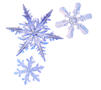 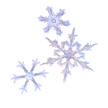 Final Program2013 Western Snow ConferenceJackson, WyomingApril 15-18 2013Snow King Resort   Jackson, Wyominghttp://westernsnowconference.org westernsnowconference@gmail.comMonday April 158:30 – 2:30		  Short Course – lunch included - Grand View LodgeNew Strategies and Techniques in Long Range Weather &    Streamflow Forecasting - Many agencies, utilities, and irrigators use long-range forecasts for hydropower planning, reservoir operation, agricultural decisions, or to hedge one way or another. This forum will provide a discussion on the different and current weather and streamflow forecasting techniques, the advancement of long-range forecasting and accuracy, a timeline of when agricultural decisions are made, and much more.3:00 – 5:00	Executive Committee Meeting - Grand View Lodge5:30 – 7:00	Registration and Hospitality – Peter Palmer (General Chairman’s 	Suite)Tuesday April 16 – Grand View Lodge7:00 – 8:00	Author’s Breakfast7:30 – 8:30	Conference RegistrationVendor Setup & Poster Paper Setup CONFERENCE OPENING SESSION 8:30 – 8:40	Opening Remarks - Ron Abramovich, Conference Chair8:40 – 8:50	Welcome - Peter Palmer, WSC General Chair8:50 – 9:20	Guest Speaker – Astor Boozer, Regional Conservationist - West, USDA Natural Resources Conservation Service, Washington, DC9:20 – 9:30	Vendor Introductions: Peter PalmerORAL SESSION I – Current and Future Snow9:30 – 10:00	State of the Water Year AddressB.C. Moore10:00 – 10:30	Break10:30 – 11:00	Analysis of Historical and Future Snow Conditions for the National Climate AssessmentK. Kunkel11:00 – 11:30	Understanding Trends in Snow Accumulation, Water Availability and Climate Changes using Snow Telemetry and Streamflow Observations in the Missouri River HeadwatersT. Matthews and J. Hendrikx11:30 – 1:00	LunchORAL SESSION II – Modeling - SWE1:00 – 1:30	Estimating SWE at NWS Climatological Stations	P. Farnes1:30 – 2:00	The Effect of Physiographic Parameters on the Spatial Distribution of Snow Water Equivalent and Snow Density Near Peak AccumulationK. Wetlaufer2:00 – 2:15	Poster Introductions2:15 – 3:30	Break - Poster and Vendor Exhibits Synoptic Evolution of Extreme Snowfall Events Across the Northern RockiesJ. Abatzoglou, A. Peterson, A. Lute, and R. BarberoImpact of Climate Change on Water Availability for Algae-based BiofuelB.C. Moore, M. Wigmosta and A. ColemanComparison of Snowfall Between a Standard Precipitation Gauge and Snow Board MeasurementsB. Starr and K. ElderAnalysis of Five Years’ Snowmelt Lysimeter Outflow DataR. OsterhuberSynthetic Year-Independent Spatio-Temporal Patterns of Snow DepletionR. Qualls and A. ArogundadeAn Algorithm to Compute Traditional Snowfall Observations Using Ultrasonic Snow Depth Sensors at U.S. Automated Weather StationsW. Ryan and N. DoeskenA Regression-Based Approach for Combining Ground-Based Observations, Distributed Models, and Remotely Sensed Data for Real-Time SWE EstimatesD. SchneiderORAL SESSION III – Airborne Observations3:30 – 4:00	Airborne Snow Observatory: Next Generation of Basin Snow Measurement, Modeling, and ForecastingB.J. McGurk and T.H. Painter4:00 – 4:30	Measuring Under-Canopy Snow Accumulation Using Airborne and Ground Based Sensors in the Southern Sierra Nevada, CaliforniaP.B. Kirchner, T.H. Painter, R.C. Bales, K. Musselman, and N. MolotchWednesday April 17 – Grand View Lodge9:30	Spouse/Visitor breakfast and tour(see below for more information)8:30 – 8:45	Announcements – Ron AbramovichORAL SESSION IV – Observation of Snow8:45 – 9:15	Snow Cover Estimation Using IKONOS and Landsat	E. Czyzowska, W. van Leeuwen, S. Marsh, K. Hrshboeck, and W. Wisniewski9:15 – 9:45	Observing the Elusive Intermittent Snow using Traffic Camera Images N. Wayand9:45 – 10:15	Design and Implementation of a Snow Measurements Network using Wireless Sensor Networks in the American River Basin of California	R. Rice, R. Bales, D. Marks, B. Kerkez, S. Glaser, M. Conklin and P. Womble10:15 – 10:45	Break - Poster and Vendor Exhibits10:45 – 11:15	Measuring Snowpack Sublimation Using the Bowen Ratio Energy Balance MethodG.A. Sextone and D.W. Clow11:15 – 11:45	Downward Trends in Snowpack Water at Monitoring Sites in the Rocky Mountain RegionG.P. Ingersoll and G. Port11:45 – 12:15	Characteristics and Interannual Variability of Extreme Snowfall EventsA. Lute, K. Hegewisch and J. Abatzoglou12:15 – 1:30	LunchORAL SESSION V – Modeling Snow1:30 – 2:00	Variability of Snow Sublimation in the Upper Colorado River BasinM. Phillips2:00 – 2:30	Modeling of Snowpack Accumulation and Losses in Mountainous Terrain for both Snowpack Storage Mapping and Watershed Storage Estimates	H. Froyland, J. Stackhouse and E. Schiefer2:30 – 3:00	Break: Exhibits and VendorsORAL SESSION VI – Melt and the Environment3:00 – 3:30	Using the Utah Energy Balance Snow-Melt Model to Quantify Snow and Glacier Melt in the Himalayan Region	A.S. Gupta and D.G. Tarboton3:30 – 4:00	The Effect of Seasonal Variations in Water Table Elevations on Systems Designed to Cleanup Sites Impacted by Leaking Underground Storage TanksB. Comey4:00 – 4:15	Technical Tour Announcements and Special Events at Dinner4:15 – 4:45	Annual Business Meeting – Peter Palmer, General Chair4:45 – 5:30	Awards Committee Convenes – Jolyne Lee, TBACONFERENCE BANQUET & AWARDS – Wednesday, April 17 - Grand View Lodge 6:00 – 7:00	Hospitality7:00 – 9:00	Banquet and AwardsGuest Speaker—Jim Woodmencey  - Weather or Not in Jackson HoleJim is a meteorologist, climber, skier, and founder of Mountain Weather in Jackson Hole, Wyoming.  Jim graduated with a B.S. degree in Meteorology from Montana State University in Bozeman in 1982.  While attending college he worked as a mountain guide in the summers teaching climbing and guiding peaks in the Cascades and Alaska.  After graduation Jim spent 14 summers as a Climbing Ranger and received the Department of the Interior Valor Award for a rescue on the Grand Teton.  In 1991 he started Mountain Weather which began as forecasting for the local helicopter skiing service in Jackson and has since evolved into providing almost one-stop shopping for weather information for the mountains around the world.Thursday April 18, 8:30 am – 4:30 pmWildlife and Snow Hydrology Technical Tour The tour includes lunch and will begin and end at the Snow King Resort.  Phil Farnes will be your trip guide and narrator along with Alltrans Charters, wildlife experts, and other local characters such as Mike Beus USBR Upper Snake Operations, and Bodean Barney, Wyoming State Engineers Office and 3rd generation native in the valley. This is an once-in-a-lifetime tour that is not available anywhere else. Phil spent a lot of his career studying the snow and interactions with wildlife and vegetation in the greater Yellowstone area. Come and learn about these relationships and how they may help you better understand what is happening in your own backyard.  The technical tour will be exploring:National Elk Refuge at edge of Jackson - Depending on green-up Elk and Bighorn Sheep may have migrated up country or may still be around.  Turnouts on road offer great views of the Tetons. Trip to Gros Ventre Slide - The slide happened in June 1925 forming Slide Lake across Gros Ventre River that broke in May 1927 and killed six people in Kelly.  Along the way, you’ll get a good view of Tetons and location where much of the western movie Shane was filmed (Alan Ladd, Jack Palance, Van Hefflin).  We’ll also go through Antelope Flat which is a big game wintering area.  Schwabacher Landing - Outstanding view of Tetons with reflection in the beaver pond. Head north for buffet lunch at Heart Six Ranch 4 miles east of Moran Junction. Cabins available to extend your stay in the valley.Oxbow Bend turnout - Another great photo location of Mt. Moran and Snake River. Possible moose and swans in area.Jackson Dam and informational discussion about the dam and history.South to Jenny Lake/String Lake if roads are open.  More photo areas.South to Moose Visitor Center (Grand Teton Nation Park) – Newer facility worth viewing includes many new displays, bookstore, and 23 minute video.  Return to Jackson via Teton Village which is at the base of Jackson Hole ski area if roads are open.Wednesday, April 17 9:30 amSpouse/Visitor Breakfast & Museum Tour First enjoy a leisurely breakfast compliments of WSC then head out for a day of discovering beautiful Jackson Wyoming.  The Jackson Valley and Yellowstone Visitor’s Center in Jackson is a great way to begin the day and plan the day’s events.  Enjoy a delicious lunch and view an exhibition at the National Museum of Wildlife Art before walking and shopping around the downtown Jackson area.